Министерство образования и науки Удмуртской РеспубликиБюджетное профессиональное образовательное учреждение Удмуртской Республики «Удмуртский республиканский социально-педагогический колледж»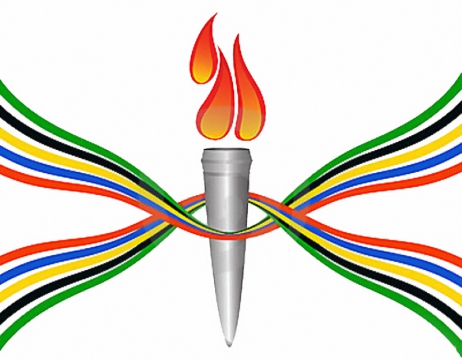 Программа проведения Регионального этапа Всероссийской Олимпиады профессионального мастерства обучающихся по УГС 49.00.00 «Физическая культура и спорт»г. Ижевск20 – 21 апреля 2017 годаДата проведения: 20 – 21 апреля 2017 годаМесто: БПОУ УР «Удмуртский республиканский социально-педагогический колледж» г. Ижевск, ул. Труда, д. 88, тел/факс 8 (3412) 21-64-3320 апреля 2017 года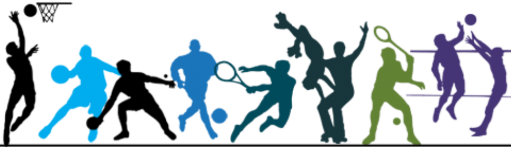 21 апреля 2017 года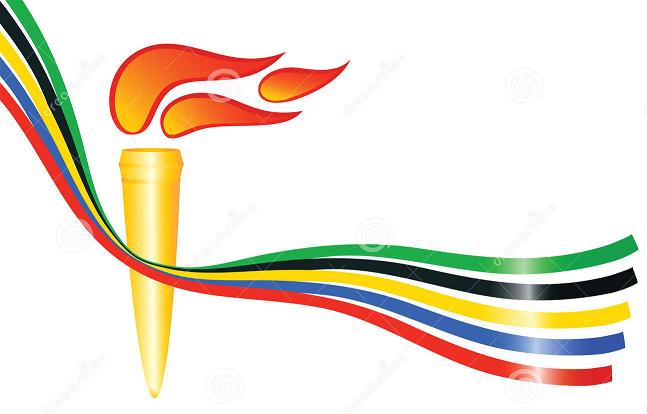 ВремяМероприятиеМестоОтветственный8.45 – 9.15ЗАВТРАК Столовая9.00 – 9.30Регистрация участниковХолл 1 этажаБочкарева Л.Л.9.30 – 10.00Открытие ОлимпиадыКаб. 109Фаттахова Н.В.Некрасова Л.В.Мохова Н.В.10.00 – 10.30Инструктажи по ТБ и ОЖ, работы с оборудованием. Ознакомление участников с КЗ.Каб.301Комлева О.Г.,Алиева И.В., Ломов А.Б.10.30 – 11.30Задание I уровня (знания)«Тестирование» Время выполнения: 60 минутКаб. 301Алиева И.В.Ломов А.Б.Череповский А.Н.10.30 – 11.30МК для членов жюри, сопровождающих и гостей: «Требования к переводу профессионального текста и критерии оценки КЗ»Каб. 310Маркова Н.Б., Егорова О.Л.11.30 – 11.45ПЕРЕРЫВКаб. 30211.45 – 12.45Задание I уровня (умения)«Перевод профессионального текста (сообщения)» Время выполнения: 60 минутКаб. 301Егорова О.Л.Маркова Н.Б.Ломов А.Б.Череповский А.Н.11.45 – 12.45МК для членов жюри, сопровождающих и гостей: «Требования к проведению экспресс-консультации и критерии оценки КЗ»Каб. 310Комлева О.Г.,Малышева Н.В.12.45 – 13.15ОБЕДСтоловая13.15 – 14.45Задание I уровня (практический опыт)«Подготовка и проведение  экспресс-консультации на тему: «Формирование здорового образа жизни и создание условий для развития массового спорта (в образовательном учреждении или для населения)»»Время выполнения: 90 минутКаб. 301Малышева Н.В.Ломов А.Б.Череповский А.Н.14.45 – 16.00Демонстрация задания I уровня«Подготовка и проведение  экспресс-консультации на тему: «Формирование здорового образа жизни и создание условий для развития массового спорта (в образовательном учреждении или для населения)»»Лимит времени на проведение: 10 минут/1 участникКаб. 301Малышева Н.В.Ломов А.Б.Череповский А.Н.16.00 – 16.15ПЕРЕРЫВКаб. 30216.15 – 17.15Практическое задание №2 II уровня инвариантной части (ОК и ПК)«Проведение общепедагогического анализа фрагмента внеурочного/учебно-тренировочного занятия и подготовка его в виде отчета на бумажном носителе»Время выполнения: 60 минутКаб. 301Комлева О.Г.Ломов А.Б.Череповский А.Н.16.15 – 17.15МК для членов жюри, сопровождающих и гостей «Требования к проведению анализа занятия и критерии оценки КЗ»Каб. 310Комлева О.Г.17.15 – 17.45УЖИНСтоловая18.00 – 19.00Тренинг для участниковШишкина Ю.В.18.00.-19.00.Подведение промежуточных результатов членами жюри. Составление ведомостей.Каб. 301Комлева О.Г., члены жюри19.00.Отбытие участников к месту проживанияЛяпин А.А.Охотникова С.В.Огородников Г.Ф.19.00.Занесение результатов оценки КЗ в систему подсчета общего рейтинга участников олимпиадыКаб.309Комлева О.Г., Маркова Н.Б., Ломов А.Б.ВремяМероприятие МестоОтветственный8.00 – 8.30ЗАВТРАКСтоловая 8.30 – 10.00Практическое задание № 1 II уровня  инвариантной части «Составление рецензии на статью из периодической печати по обобщению профессионального опыта учителя (адаптивной) физической культуры/педагога по физической культуре и спорту и подготовка устного выступления с использованием средств ИКТ»Время выполнения: 90 минутКаб. 301Комлева О.Г. Ломов А.Б.Череповский А.Н.8.30 – 10.00МК для членов жюри, сопровождающих и гостей «Требования к составлению рецензии и критерии оценки КЗ»Каб.310Комлева О.Г.10.00 – 10.45Демонстрация практического задания № 1 инвариантной части«Составление рецензии на статью из периодической печати по обобщению профессионального опыта учителя (адаптивной) физической культуры/педагога по физической культуре и спорту и подготовка устного выступления с использованием средств ИКТ» Лимит времени на проведение: 5 минут/1 участникКаб. 301Комлева О.Г. Ломов А.Б.Череповский А.Н.10.45 – 11.00ПЕРЕРЫВ11.00 – 12.30Практическое задание № 1 вариативной части (ОК и ПК)«Разработка и проведение фрагмента урока / занятия с обучающимися в образовательных организациях разного типа»Время выполнения: 90 минутКаб. 301Малышева Н.В.Ломов А.Б.Череповский А.Н.11.00 – 12.30МК для членов жюри, сопровождающих и гостей «Критерии и показатели оценки выполнения ПЗ № 1 вариативной части»Каб.310Комлева О.Г.12.30 – 15.10Демонстрация практического задания № 1 вариативной части«Разработка и проведение фрагмента урока/ занятия с обучающимися в образовательных организациях разного типа»Лимит времени на проведение: 20 минут/1 участникБольшой спортивный залМалышева Н.В.Еремин А.В.Стерхов К.В.,Череповский А.Н.15.10 – 15.40ОБЕДСтоловая15.40 – 15.50Практическое задание № 2 вариативной части (ОК и ПК)«Организация и проведение мастер-класса «Научу тому, что умею сам(а)»»Каб. 301Малышева Н.В.Ломов А.Б.Череповский А.Н.15.50 – 16.40Демонстрация практического задания № 2 вариативной части «Организация и проведение мастер-класса «Научу тому, что умею сам(а)»»Лимит времени на проведение: 5 минут/1 участникБольшой спортивный залМалышева Н.В.Еремин А.В.Стерхов К.В., Череповский А.Н. 16.40 – 17.20МК для участников, сопровождающих и гостей «Наши олимпийцы»Каб. 301Библиотека-филиал № 22 Центр «Спортивного» чтения»16.40 – 17.20Занесение результатов оценки КЗ в систему подсчета общего рейтинга участников олимпиады.Каб. 309Комлева О.Г., Маркова Н.Б., Ломов А.Б.Члены жюриПодведение итоговКаб. 301Члены жюри17.20 – 18.10Награждение победителейЗакрытие ОлимпиадыКаб. 109Комлева О.Г. Малышева Н.В., Маркова Н.Б., Фаттахова Н.В.Некрасова Л.В.Мохова Н.В.18.10 – 18.40 УЖИН Столовая18.40Отбытие участников ОлимпиадыЛяпин А.А.Охотникова С.В.Огородников Г.Ф.